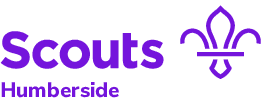 Event InformationArchery Permit Training CourseBooking FormParticipant Information Emergency Contact Information In the event of an emergency please contactAdditional InformationUnder 18s -Parental Consent RequiredI hereby consent for my son /daughter to take part in the archery permit training course.Signature___________________________  Date ___________JOINING INSTRUCTIONSARCHERY PERMIT TRAINING COURSEBooking:Email completed booking form to mike.connor@humbersidescouts.org.uk by 1st November 2021………Cheques payable to Humberside County Scout Council – send to Mike Connor, 23 Saxon Close, Barton Upon Humber, DN18 5HJCandidates must attend the full weekend.On arrival please meet at the archery rangePlease arrive promptly. Format:	Day 1 and the first part of Day 2 – archery theory and practiceLatter part of Day 2 – assessment for those who reach the required standardEquipment needed: Notebook and pen.Archery equipment will be providedDress:Non – uniform. No baggy clothingCourse is delivered indoor and outdoor so suitable outdoor wear and footwear and change of footwear for indoorsFood:Drinks and biscuits will be provided. Bring packed lunch for Saturday and SundayPreparation:Read Scout Association rules and fact sheets for archeryCost:See booking form for details. All participants will receive an archery handbook. Please note that non- attenders will still be invoiced if the place cannot be filledStaying Over: There may be an option to stay over, please request before attending. COURSE DATE13th & 14th November 2021, 09.45am-4.30pm, candidates must attend both daysCOURSE VENUERaywell Park Activity Centre, Riplingham Road, Cottingham   OPEN TOAdults and Explorers interested in gaining an archery instructor permitCOSTTo cover the cost of archery handbooks and refreshmentsHumberside County Scout Members FREE Scout Members, Other Counties £10.00 (to cover cost of handbook) - Cheques payable to Humberside County Scout CouncilParticipant NameMembership NumberHome AddressScout Group & DistrictTelephone NumberDistrict CommissionerAge if Under 18Email Address:  Please print clearly as this will be the main method of communicationEmail Address:  Please print clearly as this will be the main method of communicationEmail Address:  Please print clearly as this will be the main method of communicationEmail Address:  Please print clearly as this will be the main method of communicationNameRelationshipAddressTelephone NumberDisabilities / Additional NeedsThis allows us to tailor the course and equipment where possibleAllergiesMedical Conditions & Medication